Sanitel Med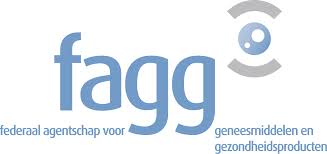 Document history GeneralNew web service that allows:  - to create a new Medicinal Document and one or more of its Medicinal Delivery Notifications or- to create or update one or more Medicinal Delivery Notifications for an existing Medicinal DocumentThe structure of the import XML contains : A document part, containing  the document data A Medicinal Notification part, containing the details about the Medicinal Notifications for the Document at hand , that need to be added or changedAs there are 2 types of data, there will be operations performed on 2 levels. Document level:The Document Identifier is an attribute in the Documentation part of the XML.In case the Document Identifier is not filled: A new Medicinal Document is to be created, based on all delivered data.In case the Document Identifier is filled: No new Medicinal Document is to be created, only actions on notification-level are to be performed.Medicinal Delivery Notification level The Medicinal Delivery Notification Identifier is an attribute in every Notification part of the XML.In case the Medicinal Delivery Notification is to be updated (including cancel), the Medicinal Delivery Notification Identifier is mandatory.Import parameters In the below table the following abbreviations are used :MP – Medicinal Product from the FAGG listSDP – Self Defined ProductMF – Medicated FeedThe import parameters for the Import Medicinal Delivery Notification web service are as below:Layout Request:POST /FAMHP.SanitelMed.WebServices/SanitelMedServices.asmx HTTP/1.1Host: localhostContent-Type: text/xml; charset=utf-8Content-Length: lengthSOAPAction: "http://SanitelMed.EAI/SanitelMedRepository/SanitelMedServices/ImportMedicinalDeliveryNotification"<?xml version="1.0" encoding="utf-8"?><soap:Envelope xmlns:xsi="http://www.w3.org/2001/XMLSchema-instance" xmlns:xsd="http://www.w3.org/2001/XMLSchema" xmlns:soap="http://schemas.xmlsoap.org/soap/envelope/">  <soap:Body>    <ImportMedicinalDeliveryNotification xmlns="http://SanitelMed.EAI/SanitelMedRepository/SanitelMedServices/MedicinalDeliveryNotification/Request">      <MedicinalDeliveryNotificationImport User="string" SecurityToken="string" OnBehalfRole="string" OnBehalfEntity="string" UserLanguage="string" XML_USER_NAME="string" xmlns="http://SanitelMed.EAI/SanitelMedRepository/SanitelMedServices/MedicinalDeliveryNotificationImportSchema">        <DocumentInformation>          <MEDM_ID>long</MEDM_ID>          <MEDM_DOC_NBR>string</MEDM_DOC_NBR>          <MEDM_MEDT_CDE>string</MEDM_MEDT_CDE>          <MEDM_DOC_DTE>dateTime</MEDM_DOC_DTE>          <MEDM_PATY_CDE>string</MEDM_PATY_CDE>          <MEDM_FCLT_CDE>string</MEDM_FCLT_CDE>          <MEDM_EXT_REF_NBR>string</MEDM_EXT_REF_NBR>        </DocumentInformation>        <MedicinalDeliveryNotification>          <NODD_NOTF_ID>long</NODD_NOTF_ID>          <NODD_NOTF_ACT>string</NODD_NOTF_ACT>          <NODD_ANTP_CDE>string</NODD_ANTP_CDE>          <NODD_SNUN_CDE>string</NODD_SNUN_CDE>          <NODD_ANCT_CDE>string</NODD_ANCT_CDE>          <NODD_ANM_CNT>decimal</NODD_ANM_CNT>          <NODD_ANM_AGE>decimal</NODD_ANM_AGE>          <NODD_AGE_TMUN_CDE>string</NODD_AGE_TMUN_CDE>          <NODD_ANM_WGT>decimal</NODD_ANM_WGT>          <NODD_STB_ID_PEN>string</NODD_STB_ID_PEN>          <NODD_HSB_CON>string</NODD_HSB_CON>          <NODD_ANM_BAT_ID>string</NODD_ANM_BAT_ID>          <NODD_FRT_DIG_PTGY_CDE>string</NODD_FRT_DIG_PTGY_CDE>          <NODD_DIG_CMT>string</NODD_DIG_CMT>          <NODD_SLF_DFN_PRD_FLG>boolean</NODD_SLF_DFN_PRD_FLG>          <NODD_CAD_FLG>boolean</NODD_CAD_FLG>          <NODD_IMP_FLG>boolean</NODD_IMP_FLG>          <MEPF_ACT_FAV_FLG>boolean</MEPF_ACT_FAV_FLG>          <NODD_TRT_STA_DTE>dateTime</NODD_TRT_STA_DTE>          <NODD_TRT_DUR>int</NODD_TRT_DUR>          <NODD_PRD_BAT_STA_DTE>dateTime</NODD_PRD_BAT_STA_DTE>          <NODD_SLG_DTE>dateTime</NODD_SLG_DTE>          <NODD_ADM_QTY>decimal</NODD_ADM_QTY>          <NODD_MED_FED_WGT>decimal</NODD_MED_FED_WGT>          <NODD_PRX_PPM>decimal</NODD_PRX_PPM>          <NODD_PRX_KG>decimal</NODD_PRX_KG>          <NODD_VET_ADM_QTY>decimal</NODD_VET_ADM_QTY>   	  <NTHS_CMN>string</NTHS_CMN>          <MedicinalProduct>            <MEPR_NAM>string</MEPR_NAM>            <MEPR_RGN_HLR>string</MEPR_RGN_HLR>            <MEPR_REG_NBR>string</MEPR_REG_NBR>            <MEPR_PAK_SIZ_ID>string</MEPR_PAK_SIZ_ID>            <MEPR_PHFM_CDE>string</MEPR_PHFM_CDE>            <MEPR_PAK_QTY> decimal</MEPR_PAK_QTY>            <MEPR_PKUN_CDE>string</MEPR_PKUN_CDE>            <MEPR_WDR_PRD_SDP>string</MEPR_WDR_PRD_SDP>          <Ingredient>            <MEPI_CDE>string</MEPI_CDE>            <MEPI_STN_QTY>decimal</MEPI_STN_QTY>            <MEPI_SRUN_CDE>string</MEPI_SRUN_CDE>          </Ingredient>          <Ingredient>            <MEPI_CDE>string</MEPI_CDE>            <MEPI_STN_QTY>decimal</MEPI_STN_QTY>            <MEPI_SRUN_CDE>string</MEPI_SRUN_CDE>          </Ingredient>          </MedicinalProduct>          <NotificationComment>            <NOCO_CMN>string</NOCO_CMN>          </NotificationComment>        </MedicinalDeliveryNotification>        <MedicinalDeliveryNotification>          <NODD_NOTF_ID>long</NODD_NOTF_ID>          <NODD_NOTF_ACT>string</NODD_NOTF_ACT>          <NODD_ANTP_CDE>string</NODD_ANTP_CDE>          <NODD_SNUN_CDE>string</NODD_SNUN_CDE>          <NODD_ANCT_CDE>string</NODD_ANCT_CDE>          <NODD_ANM_CNT>decimal</NODD_ANM_CNT>          <NODD_ANM_AGE>decimal</NODD_ANM_AGE>          <NODD_AGE_TMUN_CDE>string</NODD_AGE_TMUN_CDE>          <NODD_ANM_WGT>decimal</NODD_ANM_WGT>          <NODD_STB_ID_PEN>string</NODD_STB_ID_PEN>          <NODD_HSB_CON>string</NODD_HSB_CON>          <NODD_ANM_BAT_ID>string</NODD_ANM_BAT_ID>          <NODD_FRT_DIG_PTGY_CDE>string</NODD_FRT_DIG_PTGY_CDE>          <NODD_DIG_CMT>string</NODD_DIG_CMT>          <NODD_SLF_DFN_PRD_FLG>boolean</NODD_SLF_DFN_PRD_FLG>          <NODD_CAD_FLG>boolean</NODD_CAD_FLG>          <NODD_IMP_FLG>boolean</NODD_IMP_FLG>          <MEPF_ACT_FAV_FLG>boolean</MEPF_ACT_FAV_FLG>          <NODD_TRT_STA_DTE>dateTime</NODD_TRT_STA_DTE>          <NODD_TRT_DUR>int</NODD_TRT_DUR>          <NODD_PRD_BAT_STA_DTE>dateTime</NODD_PRD_BAT_STA_DTE>          <NODD_SLG_DTE>dateTime</NODD_SLG_DTE>          <NODD_ADM_QTY>decimal</NODD_ADM_QTY>          <NODD_MED_FED_WGT>decimal</NODD_MED_FED_WGT>          <NODD_PRX_PPM>decimal</NODD_PRX_PPM>          <NODD_PRX_KG>decimal</NODD_PRX_KG>          <NODD_VET_ADM_QTY>decimal</NODD_VET_ADM_QTY>          <NTHS_CMN>string</NTHS_CMN>          <MedicinalProduct>            <MEPR_NAM>string</MEPR_NAM>            <MEPR_RGN_HLR>string</MEPR_RGN_HLR>            <MEPR_REG_NBR>string</MEPR_REG_NBR>            <MEPR_PAK_SIZ_ID>string</MEPR_PAK_SIZ_ID>            <MEPR_PHFM_CDE>string</MEPR_PHFM_CDE>            <MEPR_PAK_QTY>decimal</MEPR_PAK_QTY>            <MEPR_PKUN_CDE>string</MEPR_PKUN_CDE>            <MEPR_WDR_PRD_SDP>string</MEPR_WDR_PRD_SDP>            <Ingredient>            <MEPI_CDE>string</MEPI_CDE>            <MEPI_STN_QTY>decimal</MEPI_STN_QTY>            <MEPI_SRUN_CDE>string</MEPI_SRUN_CDE>          </Ingredient>          <Ingredient>            <MEPI_CDE>string</MEPI_CDE>            <MEPI_STN_QTY>decimal</MEPI_STN_QTY>            <MEPI_SRUN_CDE>string</MEPI_SRUN_CDE>          </Ingredient>          </MedicinalProduct>          <NotificationComment>            <NOCO_CMN>string</NOCO_CMN>          </NotificationComment>        </MedicinalDeliveryNotification>      </MedicinalDeliveryNotificationImport>    </ImportMedicinalDeliveryNotification>  </soap:Body></soap:Envelope>Export parametersFor the success response, the following parameters are displayed.StructureExampleIf there is validation error in the response the following parameters are displayed:User Code ValuesMEIGANTPANCTMEDTTMUNPHFMPKUNSRUNPTGYNotification ActionVersionDateAuthorRemarks 0.110/09/2015Jean-Marc De SchrijverInitial Version16.01.0015/09/2015Jean-Marc De SchrijverReviewed by G. Sluydts and S. Selvaraj16.01.0112/10/2015Greetje Sluydts- PTGY user code details added- noco_cmn specified as separate section in §2.- nths_cmn added  - mepr_pak_qty_unt, mepr_bar_cde  deleted- mepr_pak_qty, nodd_anm_cnt is decimal - xml_user_name to specify on file-level- nodd_age_unt renamed nodd_age_tmun_cde- nodd_frt_dig renamed nodd_frt_dig_ptgy_cde- nodd_id renamed nodd_notf_id- nodd_prd_bat_str_dte renamed nodd_prd_bat_sta_dte- nodd_med_fed_wig renamed nodd_med_fed_wgt- nodd_slf_dfn_prd, mepr_act_fav, nodd_imp, nodd_cad renamed nodd_slf_dfn_prd_flg, mepr_act_fav_flg, nodd_imp_flg, nodd_cad_flg- nodd_slf_dfn_prd_flg, mepr_act_fav_flg, NODD_CAD_FLG, NODD_IMP_FLG are Boolean - Max 4 ingredients allowed16.01.0224/02/2016Greetje Sluydts- SRUN values changed and added - PHFM: value added 16.01.0304/04/2016Sudhagar Selvaraj - Translations added - Output xml – example added Field DescriptionAllowed ValuesMandatory/OptionalXML_USER_NAMEName of the XML user who do the import via external web services. Optional  Section : DocumentInformation (Occurs 1)  Section : DocumentInformation (Occurs 1)  Section : DocumentInformation (Occurs 1)  Section : DocumentInformation (Occurs 1)MEDM_IDDocument IdentifierMandatory in case of update actions on notifications within an existing documentLeft blank in case of creation of the documentMEDM_DOC_NBRDocument numberMandatory in case the MEDM_ID is not filledMEDM_MEDT_CDEDocument typeSee MEDTMandatory in case the MEDM_ID is not filledMEDM_DOC_DTEDocument dateMandatory in case the MEDM_ID is not filledMEDM_PATY_CDEVeterinary CodeMandatory in case the MEDM_ID is not filledMEDM_FCLT_CDEFacility CodeMandatory in case the MEDM_ID is not filledMEDM_EXT_REF_NBRExternal reference numberOptionalSection Medicinal Delivery Notification (Occurs 1 to N)Section Medicinal Delivery Notification (Occurs 1 to N)Section Medicinal Delivery Notification (Occurs 1 to N)Section Medicinal Delivery Notification (Occurs 1 to N)NODD_NOTF_IDNotification IdentifierMandatory in case of update actionsLeft blank in case of creationNODD_NOTF_ACTNotification actionSee Notification ActionMandatoryNODD_ANTP_CDEAnimal TypeSee ANTPMandatory in case NODD_SNUN_CDE is not filledNODD_SNUN_CDESanitary Unit CodeMandatory in case NODD_ANTP_CDE is not filledNODD_ANCT_CDEAnimal CategorySee ANCTMandatoryNODD_STB_ID_PENStable(s) – ID Pen(s)OptionalNODD_HSB_CONHusbandry conditions – Biosecurity measuresOptionalNODD_ANM_BAT_IDAnimal Number / Animal batch ID OptionalNODD_ANM_CNTNumber of animals OptionalNODD_ANM_WGTMean weight per animal OptionalNODD_ANM_AGEAge OptionalNODD_AGE_TMUN_CDEAge unit See TMUNOptionalNODD_FRT_DIG_PTGY_CDEFirst diagnosisSee PTGYOptionalNODD_DIG_CMTDiagnosis commentsOptionalNODD_SLF_DFN_PRD_FLGSelf-defined Flag1 or 0Mandatory in case of SDPNODD_CAD_FLGCascade flag 1 or 0OptionalNODD_IMP_FLGImport flag 1 or 0OptionalMEPF_ACT_FAV_FLGFavorite flag 1 or 0OptionalNODD_TRT_STA_DTETreatment Start dateOptionalNODD_TRT_DURTreatment DurationOptionalNODD_PRD_BAT_STA_DTEProduction Batch Start dateOptionalNODD_SLG_DTESlaughter dateOptionalNODD_ADM_QTYVeterinary delivered or administered quantityOptional but : Mandatory in case document type is“Prescription” or “delivery and administration document”.Mandatory in case document type is “prescription medicated feed” and all of these attributes are not filled : “Medicated feed weight”, “Premix PPM” and “Kg Premix” NODD_MED_FED_WGTMedicated Feed WeightOptional but : Mandatory in case document type is “Prescription Medicated Feed” and all of these attributes are not filled : “Veterinary Delivered or Administered Quantity” and “Kg Premix”NODD_PRX_PPMPremix PpmOptional but : Mandatory in case “Medicated Feed Weight” is filledEmpty in case “Medicated Feed Weight” is emptyNODD_PRX_KGKg PremixOptional but : Mandatory in case document type is “Prescription Medicated Feed” and all of these attributes are not filled : “Veterinary Delivered or Administered Quantity”, “Medicated Feed Weight” and “Premix Ppm”NODD_VET_ADM_QTYVeterinary administered quantityOptionalNTHS_CMNNotification History Comment Optional Section Notification Comment (Occurs 0 to N)Section Notification Comment (Occurs 0 to N)Section Notification Comment (Occurs 0 to N)Section Notification Comment (Occurs 0 to N)NOCO_CMNNotification CommentOptionalSection Medicinal Product (Occurs 1)Section Medicinal Product (Occurs 1)Section Medicinal Product (Occurs 1)Section Medicinal Product (Occurs 1)MEPR_NAMMedicinal Product Name (SDP only)Optional but Mandatory in case of SDPMEPR_RGN_HLRRegistration holder(SDP only)OptionalMEPR_REG_NBRRegistration number(SDP only)Optional but Mandatory in case of SDPMEPR_PAK_SIZ_IDPacksize ID (MP only)Mandatory in case of MPNot filled in case of SDPMEPR_PHFM_CDEPharmaceutical form(SDP only) See PHFMOptional but Mandatory in case of SDPMEPR_PAK_QTYPacksize quantity (SDP only)Optional but Mandatory in case of SDPMEPR_PKUN_CDEPacksize Unit (SDP only) See PKUNOptional but Mandatory in case of SDPMEPR_WDR_PRD_SDPWithdrawal period(SDP only) OptionalSection Ingredient (Occurs 0 to 4)Section Ingredient (Occurs 0 to 4)Section Ingredient (Occurs 0 to 4)Section Ingredient (Occurs 0 to 4)MEPI_CDEIngredient Code  See MEIG (refer MEIG_CDE in the attached excel in section MEIG)Mandatory in case of SDPMEPI_STN_QTYStrength of ingredient quantityMandatory in case of SDPMEPI_SRUN_CDEStrength of ingredient unit See SRUNMandatory in case of SDPCODEDESCRIPTION_ENDESCRIPTION_NLDESCRIPTION_FRDESCRIPTION_DEBOVBovineRundBovinRindPIGPigsVarkenPorcinSchweinPLTRPoultryPluimveeVolailleGeflügelCODEDESCRIPTION_ENDESCRIPTION_NLDESCRIPTION_FRDESCRIPTION_DEBOVABBovine adult BEEFRund volwassen VleesBovin adulte viandeAusgewachsene FleischrinderBOVADBovine adult DAIRYRund volwassen melkBovin adulte laitAusgewachsene MilchrinderBOVYSBovine young stock (between 8 and 24 months old)Rund jongvee (tussen 8 en 24 maand)Jeunes Bovins (entre  8 et 24 mois)Rinderjungvieh (zwischen 8 und 24 Monaten)BROIRBroilerVleeskipPoulet de chairMasthähnchenCAF8MCalf (less than 8 months old)Kalf (jonger dan 8 maand)veau (moins de  8 mois)Kalb (weniger als 8 Monate alt)GILTGiltGeltcochetteJungsauLAYIHLaying henLegkipPoule pondeuseLegehennePIGLUPiglet unweanedBig niet gespeendPorcelet non sevréNicht abgesetzte FerkelPIGLWPiglet weanedbig gespeendPorcelet sevréAbgesetzte FerkelPIGBPigs for BreedingFokvarkensPorcs d'élevageZuchtschweinePIGFPigs for FatteningVleesvarkensPorcs d'engraisMastschweineVECLFVealcalfVleeskalfVeaux de boucherieSchlachtkalbCODEDESCRIPTION_ENDESCRIPTION_NLDESCRIPTION_FRDESCRIPTION_DEDELADDelivery and Administration DocumentToedienings - en verschaffingsdocumentDocument d'administration et de fournitureDokument der Abgabe und VerschreibungPRESNPrescriptionVoorschriftPrecriptionVerschreibungPREMFPrescription Medicated FeedVoorschrift gemedicineerd voederPrescription des aliments médicamenteuxVerschreibung der Arzneifuttermittel CODEDESCRIPTION_ENDESCRIPTION_NLDESCRIPTION_FRDESCRIPTION_DEDELADDelivery and Administration DocumentToedienings - en verschaffingsdocumentDocument d'administration et de fournitureDokument der Abgabe und VerschreibungPRESNPrescriptionVoorschriftPrecriptionVerschreibungPREMFPrescription Medicated FeedVoorschrift gemedicineerd voederPrescription des aliments médicamenteuxVerschreibung der Arzneifuttermittel CODEDESCRIPTION_ENDESCRIPTION_NLDESCRIPTION_FRDESCRIPTION_DEDAYDayDagJourTagMONTMonthMaandMoisMonatWEEKWeekWeekSemaineWocheYEARYear Jaar AnnéeJahrCODEDESCRIPTION_ENDESCRIPTION_NLDESCRIPTION_FRDESCRIPTION_DEBOLUSBolusBolusBolusBolusINJInjectionInjectieInjectionInjektionINTRAIntramammaryIntramammairIntramammaireIntramammärINRDCIntramammary dry cow treatmentDroogzet therapieTarissementIntramammär Trockenstellen INTRPIntrauterine preparationsIntra uterien preparaatpréparation intra utérineFormulierung zur intrauterinen Anwendung NODEFNot DefinedORLPSOral pastaOrale pasta Pâte oralePasta zum Einnehmen ORLPROral powderOraal poeder Poudre oralePulver zum EinnehmenORLSOral solutionOrale oplossingSolution oraleLösung zum EinnehmenPRMIXPremixPremixPrémixVormischungTABLTablets, capsulesTablet, capsuleComprimé , capsuleTabletten, KapselCODEDESCRIPTION_ENDESCRIPTION_NLDESCRIPTION_FRDESCRIPTION_DEGGGGgKGKGKGKGkgLLLLlMGMGmgmgmgMLMLmlmlmlPIECPPIECESTUKPièceStückCODEDESCRIPTION_ENDESCRIPTION_NLDESCRIPTION_FRDESCRIPTION_DEG/KGKG/KGG/KGG/KGg/kgG/LG/LG/LG/Lg/lG/PIEG/PIECEG/PIECEG/PIECEg/StückIUIUIU/GIU/GIU/GIU/Giu/gIU/KKIU/KGIU/KGIU/KGiu/kgIU/MLIU/MLIU/MLIU/MLiu/mlIUPCEIU/PIECEIU/PIECEIU/PIECEiu/StückMGMGMG/GMG/GMG/MGMG/MGMG/MLMG/MLMG/PPMG/PIECEMG/PIECEMG/PIECEmg/StückNODEFNot DefinedµG/MLµG/MLCODEDESCRIPTION_ENDESCRIPTION_NLDESCRIPTION_FRDESCRIPTION_DEATRHSAtrophic rhinitisAtrofische rhinitisRhinite atrophiqueAtrophische RhinitisBAENTBacterial enteritisBacteriële enteritisEntérite bactérielle Bakterielle EnteritisCOLISColibacillosisColibacillosisColibacillosisKolibazilloseCORYCoryzaCoryzaCoryzaSchnupfenSPIJNDigestive disordersSpijsverteringsstoornissenTroubles digistifsVerdauungsstörungenDROEDry therapyDroogzettherapieTarissementTrockenstellenDYSEDysenteriaDysenterieDysentérieDysenterieEXSESExudative epidermitisExsudatieve epidermitisEpidermite exudative Exsudative EpidermitisOOGPMEye disordersoogproblemenTroubles oculairesAugenkrankheitenALGSAGeneral disorders / othersalgemene stoornissen/andere troubles généraux / autres Allgemeine Störungen/Sonstige INTACIntestinal adenomatosis complex (PIA)Intestinaal adenomatose complex (PIA)Adénomatose intestinale porcine (Iléite)Intestinaler Adenomatose-Komplex (PIA) LOCANLocomotor disorderslocomotorische aandoeningenTroubles locomotricesErkrankungen des BewegungsapparatesMASTMastitismastitisMammiteMastitisMYCMSMycoplasmosisMycoplasmoseInfections à MycoplasmeMycoplasmose NEENTNecrotic enteritisNecrotiserende enteritisEntérite nécrotique Nekrotische EnteritisZENTUNervous system disorderszenuwstoornissenfor Störungen des NervensystemsORTIORT infectionORT infectie Infection ORT ORT-InfektionPERBGPeri-operative treatmentPeri-operatieve behandelingTraitement péri-opérativePerioperative BehandlungPLEUEPleuropneumoniae (APP)Pleuropneumonie (APP)Pleuropneumonie (APP)Pleuropneumoniae (APP)ADSENRespiratory problemsAdemhalingsaandoeningen Troubles respiratoiresAtmungsproblemeHUIDNSkin disordershuidaandoeningenTroubles de la peauHauterkrankungen UROANUrogenital disordersurogenitale aandoeningenMaladies urogénitales Urogenitale Erkrankungen CODEDESCRIPTIONSENTSet to EnteredSVESaveAPTAcceptREFRefuseCANCancel